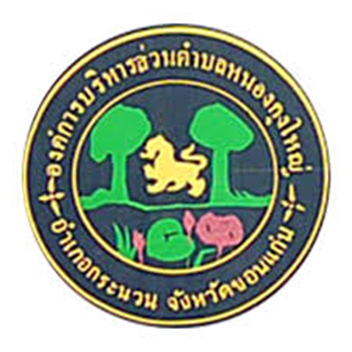           คู่มือการให้บริการประชาชนองค์การบริหารส่วนตำบลบหนองกุงใหญ่   อำเภอกระนวน   จังหวัดขอนแก่นโทรศัพท์ติดต่อ 0 – 43 25 - 2025โทรสาร 0 – 43 25 – 2025คู่มือการให้บริการประชาชนองค์การบริหารส่วนตำบลหนองกุงใหญ่ขั้นตอนและกำหนดเวลาการขอหนังสือรับรองสำนักงานปลัดองค์การบริหารส่วนตำบลหนองกุงใหญ่    บริการข้อมูล							หลักฐาน1. หนังสือรับรองบุคคล 				 								1. สำเนาบัตรประชาชน หรือ2. หนังสือรับรองเงินเดือน/											สำเนาประจำตัวพนักงานส่วนตำบลค่าจ้างและค่าตอบแทน                                                                                         ผู้บริหารท้องถิ่น สมาชิกสภาท้องถิ่น                                                      2. สำเนาทะเบียนบ้านระยะเวลาดำเนินการแล้วเสร็จประมาณ 15 นาทียื่นคำร้องพร้อมหลักฐาน									ตรวจสอบเอกสาร/หลักฐาน                                              ใช้เวลา 5 นาที				        ผู้บริหารอนุมัติ              	ทานตรวจ เห็นชอบ        ใช้เวลา 5 นาที		ใช้เวลา 5 นาทีขั้นตอนและกำหนดเวลาการขอใช้บริการอินเตอร์เน็ตตำบลสำนักงานปลัดองค์การบริหารส่วนตำบลหนองกุงใหญ่บริการสืบค้นข้อมูล     ระยะเวลาดำเนินการแล้วเสร็จประมาณ 5 นาที
ลงทะเบียนการขอใช้               							 ลงทะเบียนการขอใช้    ใช้เวลา 5 นาทีขั้นตอนและกำหนดเวลาการขอข้อมูลข่าวสารทั่วไปสำนักงานปลัดองค์การบริหารส่วนตำบลหนองกุงใหญ่       บริการข้อมูล									หลักฐาน1. ขอบัญญัติงบประมาณรายจ่าย 						1. สำเนาบัตรประชาชน หรือ2. หนังสือรับรองเงินเดือน/							สำเนาบัตรประจำตัวนักศึกษาค่าจ้างและค่าตอบแทน 							2. สำเนาทะเบียนบ้านระยะเวลาดำเนินการแล้วเสร็จประมาณ 10 นาทียื่นคำร้องพร้อมหลักฐาน							ตรวจสอบเอกสาร/หลักฐานใช้เวลา 2 นาที             ผู้บริหารอนุมัติ								    ทานตรวจ เห็นชอบ
             ใช้เวลา 4 นาที 								      ใช้เวลา 4 นาทีขั้นตอนและกำหนดเวลาการรับฟัง ปัญหา ข้อร้องเรียน และการช่วยเหลือให้การสนับสนุนประชาชนสำนักงานปลัดองค์การบริหารส่วนตำบลหนองกุงใหญ่ ปัญหา/ข้อร้องเรียน							            หลักฐาน1. การป้องกันและบรรเทาสาธารณภัย 					1. สำเนาบัตรประชาชน2. การรักษาความสงบเรียบร้อยของชุมชน				 2. สำเนาทะเบียนบ้าน3. การป้องกันและปราบปรามยาเสพติด 					3. เอกสารอื่น ๆ เช่น รูปถ่าย
ยื่นคำร้องพร้อมหลักฐาน                        	ตรวจสอบเอกสาร/หลักฐาน                                 ตรวจสอบพื้นทีใช้เวลา 1 นาที					ใช้เวลา 1 ชั่วโมงระยะเวลาดำเนินการแล้วเสร็จ			  ระยะเวลาดำเนินการแล้วเสร็จ
ประมาณ 2 วัน				    ประมาณ 1 ชม. 10 นาทีกรณีพิจารณางบประมาณรายจ่าย                กรณีให้การสนับสนุนเครื่องมือ อุปกรณ์               	   รายงาน
														   ผู้บริหาร        ใช้เวลา 5 นาที
      ประชุมคณะบริหารเพื่อพิจารณา อนุมติ                    บริหารอนุมัติใช้เวลา 30 นาที				              ใช้เวลา 5 นาทีขั้นตอนและกำหนดเวลาการชำระภาษีป้ายกองคลัง   องค์การบริหารส่วนตำบลหนองกุงใหญ่1. ป้ายที่ติดตั้งใหม่ต้องยื่นแบบรายการภาษีป้าย ภายใน 15 วัน นับแต่วันที่ติดตั้งป้าย2. ป้ายเก่ายื่นแบบแสดงรายการ ภายในเดือนมกราคม - เดือนมีนาคม ของทุกปียื่นแบบแสดงรายการภาษีป้าย                                ตรวจสอบหลักฐานและสอบถามข้อมูลเพิ่มเติม
            (ภ.ป.1) พร้อมหลักฐาน		                          แจ้งการประเมินภาษีป้าย (ภ.ป.3) ใช้เวลา 3 นาที
                (เจ้าของป้าย)    		                          ชำระเงินภายใน 15 วัน นับแต่วันทีหลักฐาน                                                         ได้รับแจ้งการประเมิน (ภ.ป.3)							             (เจ้าของป้าย)        - สำเนาบัตรประจำตัวประชาชน- สำเนาทะเบียนบ้าน					- สำเนาการจดทะเบียนห้าง/บริษัท-สำเนาทะเบียนพาณิชย์
                                                                                ออกใบเสร็จรับเงิน (ภ.ป.7) ใช้เวลา 3 นาที  ขั้นตอนและกำหนดเวลาการชำระภาษีบำรุงท้องทีกองคลัง   องค์การบริหารส่วนตำบลหนองกุงใหญ่    					ชำระภาษีบำรุงท้องที่ตั้งแต่เดือนมกราคม - เมษายน ของทุกปี
กรณีสำรวจภาษีใหม่ 							  กรณีชำระภาษีประจำปี ยื่นแบบ ภ.บ.ท.5 พร้อมหลักฐาน				 			     นำใบเสร็จรับเงินปีก่อนมายื่นชำระภาษ
 	 (ผู้มีหน้าที่ที่เสียภาษี)   				 หลักฐาน  			นำใบเสร็จรับเงินปีก่อนมายื่นชระภาษ
                                             								(ผู้มีหน้าที่ที่เสียภาษี)
                                                        - สำเนาทะเบียนบ้าน       - สำเนาบัตรประจำตัว
                 ประชาชน       ตรวจสอบหลักฐานและสอบถามข้อมูลเพิ่มเติม       – สำเนาหลักฐานที่ดิน                 ตรวจสอบใบเสร็จรับเงินและรายชื่อ           คำนวณภาษี ใช้เวลา 5 นาที		             - สำเนาหลักฐานที่ดิน                จากทะเบียน ภ.บ.ท.6 ใช้เวลา 3 เวลา                                                             (โฉนดที่ดิน น.ส.3                                                           นส.3 ก ,สค.1 สปก.)
    							       - ใบเสร็จรับเงินครั้งออกใบเสร็จรับเงิน ใช้เวลา 2 นาที                   สุดท้าย (ถ้ามี)                       ออกใบเสร็จรับเงิน ใช้เวลา 2 นาที
ขั้นตอนและกำหนดเวลาการชำระภาษีโรงเรือนและที่ดิน
             กองคลัง   องค์การบริหารส่วนตำบลหนองกุงใหญ่ยื่นแบบเพื่อช าระภาษี ฯ ตั้งแต่เดือนมกราคม – กุมภาพันธ์ ของทุกปี
ยื่นแบบ ภ.ร.ด.2 พร้อมหลักฐาน 				  ตรวจสอบหลักฐานและสอบถามข้อมูลเพิ่มเติม(บริษัท/ห้างร้าน/เจ้าของกิจการ – โรงเรือน)				  ใช้เวลา 5 นาทีหลักฐาน 	 ออกใบแจ้งรายการประเมิน (ภ.ง.ด.8)
            ใช้เวลา 2 นาที- สำเนาบัตรประจำตัวประชาชน              						ชำระเงินภายใน 15 วัน นับแต่วันที่ได้รับ- สำเนาทะเบียนบ้าน                          						แจ้งการประเมิน (ภ.ร.ด.8)-สำเนาเอกสารที่ปลูกสร้าง     								 (บริษัท/ห้างร้าน/เจ้าของกิจการ-โรงเรือน)-สำเนาการจดทะเบียนห้าง/บริษัท 			 -สำเนาทะเบียนพาณิชย์-สำเนาใบอนุญาตจัดตั้งหรือ				 ออกใบเสร็จรับเงิน (ภ.ง.ด.12) ใช้เวลา 3 นาทีประกอบกิจการ (ถ้ามี)
ขั้นตอนและกำหนดเวลาการปฏิบัติงานพัสดุเกี่ยวกับการจัดซื้อจัดจ้างกองคลัง   องค์การบริหารส่วนตำบลหนองกุงใหญ่      ขออนุมัติจัดซื้อจัดจ้าง     		     พิจารณาอนุมัติจัดซื้อจัดจ้าง        จัดทำรายงานขออนุมัติดำเนินการจัดทำ           ใช้เวลา 1 วัน   			            ใช้เวลา 1 วัน  		     ระยะเวลาและวิธีการตามระเบียบพัสดุฯ
(หน่วยงานเจ้าของงบประมาณ) 	                (นายก อบต.หนองกุงใหญ่) 		    (เจ้าหน้าที่พัสดุ)             ส่งมอบงานจ้าง/พัสดุ     ตรวจรับงานจ้าง/พัสดุ  		      (ระยะเวลาตามข้อตกลง/ใบสั่ง		ดำเนินการจัดหาพัสดุ
      ภายใน 3 วันทำการ     		           สัญญา)  		             ใช้เวลาตามบันทึกตกลง,ใบสั่ง,สัญญา
  ผู้ตรวจรับ/คณะกรรมการตรวจรับ              (ผู้รับจ้าง/ผู้ขาย                             ) (ผู้รับจ้าง/ผู้ขาย)
      จัดทำฎีกาเบิกจ่ายเงิน  		 ออกเช็คสั่งจ่าย/		          รับเช็คและออกใบเสร็จ/ใบสำคัญรับเงิน     ภายใน 3 วันทำการ  			ลงนามในเช็คสั่งจ่าย                        ภายใน 15 วันทำการ       นับแต่วันตรวจ				ภายใน  2 วันทำการ 		  	  (ผู้รับจ้าง/ผู้ขาย)              (หน่วยงานเจ้าของงบประมาณ)              (จพง.การเงิน/ผู้มีอำนาจสั่งจ่าย)  
ขั้นตอนและกำหนดเวลาการตามโครงการ
กองคช่าง องค์การบริหารส่วนตำบลหนองกุงใหญ่ผู้รับจ้างก่อนดำเนินการ 			ขณะดำเนินการ 					ดำเนินการแล้วเสร็จ  		แก้ไขส่งแผนงานโครงการ 			รับหนังสือขอความอนุเคราะห์ 	              แจ้งช่างผู้ควบคุมงานเช้า          งานจ้างให้
                                          	ทดสอบวัสดุจาก อบต.(ถ้ามี)                     ตรวจสอบความเรียบร้อยก่อน    เรียบร้อย             										                       ส่งมอบงานจ้าง                       เป็นไปตาม			                                                                             	                                      สัญญาจ้าง          										    ถูกต้องเป็นไปตามสัญญาจ้าง               ไม่เป็นไปตามส่งหนังสือแจ้งเข้า 			 ส่งผลทดสอบวัสดุในแต่ละ               ส่งหนังสือมอบงานจ้างพร้อม            สัญญาจ้าง
   ดำเนินการ                           ขั้นตอนการก่อสร้าง(ถ้ามี)                ผลทดสอบและภาพถ่ายโครงการตรวจสอบแบบแปลนให้ 		 ก่อนเริ่มปฏิบัติงานในแต่ละขั้นตอน 	 กรรมการพร้อมกันตรวจเข้าใจ หากแบบแปลนขัด 		 ให้แจ้งผู้ควบคุมงานเข้าตรวจสอบ	       งานจ้างภายใน 3 วันทำการ       หรือแย้งกัน ให้แจ้งช่างผู้ควบคุม 		ก่อนอย่างน้อย 1 วัน			 นับแต่วันส่งมอบงาน
         งานหาแนวทางแก้ไข
ขั้นตอนและเวลาในการดำเนินการ
การยื่นขออนุญาตก่อสร้าง/ดัดแปลง/รื้อถอน หรือเคลื่อนย้ายอาคารระยะเวลาดำเนินการแล้วเสร็จ 3 วันถูกต้องครบถ้วนผู้ยื่นขออนุญาตยื่นเอกสาร 			   ตรวจสอบเอกสาร 		หลักฐานตรวจสอบสถานที่ดำเนินการหลักฐานพร้อมแบบแปลน 	และแบบแปลนเบื้องต้น 			ที่ยื่นขออนุญาต
      ใช้เวลา ½ วัน                              ใช้เวลา 1 วัน                  ไม่ถูกต้อง ไม่ครบถ้วน ไม่ถูกต้อง
 แจ้งให้ผู้อื่นขออนุญาตส่งเอกสาร         หลักฐานหรือดำเนินการให้ถูกต้อง
 															ไม่ถูกต้องแจ้งผู้ยื่นขออนุญาต 				จพง.ท้องถิ่นพิจารณา 			ทาน ตรวจ เห็นชอบเสนอมารับใบอนุญาต 		 ออกใบอนุญาต 					จพง.ท้องถิ่น
        ใช้เวลา 1 วัน                                        ใช้เวลา ½ วันขั้นตอนและเวลาในการดำเนินการการยื่นขออนุญาตก่อสร้าง/ดัดแปลง/รื้อถอน หรือเคลื่อนย้ายอาคกรณีอาคารที่อยู่อาศัยทั่วไปของประชาชน( ) 1. แผนผังบริเวณ แบบแปลน รายการประกอบแบบแปลน 					จำนวน	 3	 ชุด( ) 2. สำเนาหรือภาพโฉนดที่ดิน 									จำนวน 	1	 ชุด( ) 3. สำเนาทะเบียนบ้านผู้ของผู้ขออนุญาต 							จำนวน 	1	 ชุด( ) 4. สำเนาบัตรประจ าตัวประชาชนของผู้ขออนุญาต 						จำนวน	1 	 ชุด( ) 5. สำเนาทะเบียนบ้านของผู้เขียนแบบ 							จำนวน	1 	 ชุด( ) 6. สำเนาบัตรประจ าตัวประชาชนของผู้ขออนุญาต 						จำนวน	1	 ชุด( ) 7. สำเนาหลักฐานการศึกษาของผู้เขียนแบบ 							จำนวน 	1	 ชุดกรณีก่อสร้างอาคารในที่ดินของผู้อื่น ต้องแนบเอกสารดังต่อไปนี้ ประกอบด้วย( ) 1. สำเนาทะเบียนบ้านของเจ้าของที่ดิน 							จำนวน 	1 	ชุด( ) 2. สำเนาบัตรประจ าตัวประชาชนของเจ้าของที่ดิน						จำนวน 	1	ชุด( ) 3. หนังสือยินยอมให้ท าการปลูกสร้างอาคารที่ดิน 						จำนวน	1 	ชุดกรณีที่เป็นอาคารโรงงาน หรืออาคารประเภทควบคุมการใช้งาน ต้องแนบเอกสารดังต่อไปนี้( ) 1. แผนผังบริเวณ แบบแปลน รายการประกอบแบบแปลน					 จำนวน	 5	ชุด
( ) 2. รายการคำนวณ 												จำนวน 1 ชุด( ) 3. สำเนารายการคำนวณ											 จำนวน 1 ชุด( ) 4. หนังสือแสดงถึงความเป็นตัวแทนของเจ้าของอาคาร กรณีตัวแทนเจ้าของอาคารเป็นผู้ขออนุญาต 	จำนวน 1 ชุด( ) 5. สำเนาหนังสือรับรองการจดทะเบียน วัตถุประสงค์ และผู้มีอำนาจลงชื่อแทนนิติบุคคลผู้ขออนุญาตที่ออกให้ไม่เกินหกเดือน (กรณีที่นิติบุคคลเป็นผู้ขออนุญาต) 							จำนวน 1 ชุด( ) 6. สำเนาทะเบียนบ้าน สำเนาบัตรประจ าตัวประชาชนของผู้ที่มีอำนาจลงชื่อแทนนิติบุคคล 		จำนวน 1 ชุด( ) 7. หนังสือแสดงความยินยอมและรับรองของผู้ออกแบบและคำนวณอาคาร พร้อมทั้งสำเนาใบอนุญาตเป็นผู้ประกอบวิชาชีพวิศวกรรมควบคุม หรือวิชาชีพสถาปัตยกรรมควบคุม(กรณีที่เป็นอาคารมีลักษณะ ขนาด อยู่ในประเภทเป็นวิชาชีพวิศวกรรมควบคุมหรือวิชาชีพสถาปัตยกรรมควบคุม แล้วแต่กรณี) 										จำนวน 1 ชุด( ) 8. สำเนาหรือภาพถ่ายโฉนดที่ดิน เลขที่/น.ส.3 เลขที่/ส.ค.1 						จำนวน 1 ชุด( ) 9. หนังสือแสดงความยินยอมของผู้ควบคุมงานตามข้อ 3( ) 10. สำเนาหรือภาพถ่ายในอนุญาตเป็นผู้ประกอบวิชาชีพวิศวกรรมควบคุม หรือวิชาชีพสถาปัตยกรรม ควบคุม (เฉพาะกรณีที่เป็นอาคารมีลักษณะ ขนาด อยู่ในประเภทเป็นวิชาชีพวิศวกรรมควบคุม หรือวิชาชีพสถาปัตยกรรมควบคุม แล้วแต่กรณี) 									จำนวน 1 ชุดขั้นตอนการพิจารณาคัดเลือกผู้สูงอายุ/ คนพิการผู้ยื่นขออนุญาตยื่นเอกสาร                                            หลักฐานประชาคมหมู่บ้านเพื่อ                                         1. สำเนาบัตรประจำตัวประชาชน                                             คัดเลือก/จัดลำดับ                                                                          2. สำเนาทะเบียนบ้าน                                                                                   3. สำเนาสมุดประจำตัวคนพิการ                                                                                   4. ใบมอบอำนาจ/พินัยกรรม                                            ปิดประกาศอย่างน้อย                                       5. รับรองการมีชีวิต/รับรองว่า						15 วัน                                                  6. อื่น ๆจะแจ้งคัดค้าน 						ไม่คัดค้านผู้บริหาร อบต.แต่งตั้ง 					         นำเสนอผู้บริหารท้องถิ่นคณะกรรมการการตรวจสอบ ข้อพิจารณา				อนุมัติรายชื่อผู้มีสิทธิรับเงินสงเคราะห์
รายงานผล/ภายใน 15 วันแจ้งรายชื่อผู้มีสิทธิรับเงินให้ สนง.ท้องถิ่น 						จัดทำแบบสอบประวัติจังหวัดทราบก่อนเดือนมีนาคมของทุกปี 						ผู้สูงอายุ/คนพิการเพื่อแจ้ง กรมฯ จัดตั้งงบประมาณต่อไป